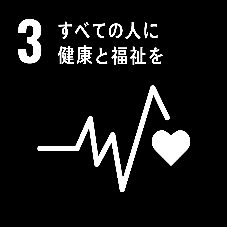 県内７番目となる医療的ケア児支援センターを設置します愛知県では、社会福祉法人（東海市）が整備を進めている「施設にじいろのいえ」の開所に合わせ、県内７番目となる医療的ケア児支援センターを同施設内に設置します。新たな医療的ケア児支援センターは、知多半島圏域及び西三河南部西圏域を担当します。これにより、本年４月に設置した他の医療的ケア児支援センターと合わせて、県内全ての障害保健福祉圏域を担当する医療的ケア児支援センターの体制が整うこととなりました。各医療的ケア児支援センターが、地域の支援体制を専門的・広域的に支えることで、医療的ケア児及びその御家族が、安心して地域で生活していただく環境を整えていきます。〇医療的ケア児支援センターについて　　２０２１年９月１８日施行「医療的ケア児及びその家族に対する支援に関する法律」に　おいて、都道府県知事は「医療的ケア児支援センターを設置することができる」こととさ　れた。　　愛知県では、県内の医療的ケア児への支援に対する中核的機能を持つ「基幹支援センター」と、それぞれの地域等の実情に応じた支援を行う「地域支援センター」を設置している。〇医療的ケア児とは　　日常生活及び社会生活を営むために、恒常的に医療的ケア（人工呼吸器による呼吸管理、喀痰吸引その他の医療行為）が不可欠な児童。１　名　　称　にじいろ医療的ケア児支援センター（地域支援センター）２　設置日　２０２２年１２月１日（木）３　設置場所　東海市９－１０「重心施設にじいろのいえ」内４　運　　営　社会福祉法人大同宏緑会（県からの委託）５　担当圏域　知多半島圏域及び西三河南部西圏域〇県内の医療的ケア児支援センターの設置状況等※は基幹支援センター、他は地域支援センター〇医療的ケア児支援センターの業務名称設置施設（所在市区町村）担当する障害保健福祉圏域あいち医療的ケア児支援センター※県医療療育総合センター（春日井市）尾張北部、尾張東部青い鳥医療的ケア児支援センター県青い鳥医療療育センター（名古屋市西区）名古屋・尾張中部のうち尾張中部及び海部三河青い鳥医療的ケア児支援センター県三河青い鳥医療療育センター（岡崎市）西三河北部及び西三河南部東にしおわり医療的ケア児支援センター一宮医療療育センター（一宮市）尾張西部医療的ケア児支援センター医療療育センター（豊川市）東三河北部及び東三河南部だいどう医療的ケア児支援センター大同病院（名古屋市南区）名古屋・尾張中部のうち名古屋にじいろ医療的ケア児支援センター【今回新設】重心施設にじいろのいえ（東海市）知多半島及び西三河南部西基幹支援センター【1か所】（県医療療育総合センター）地域支援センター【6か所】（重症心身障害児者施設等）業務内容専門相談専門相談地域支援センターにおいて対応困難な高度で専門性が必要な相談への対応市町村等において対応困難な専門性が必要な相談への対応業務内容専門相談専門相談どこに相談すればよいのか分からない医療的ケア児等からの相談への対応、保育所・障害福祉サービス事業所等支援者からの相談への対応どこに相談すればよいのか分からない医療的ケア児等からの相談への対応、保育所・障害福祉サービス事業所等支援者からの相談への対応業務内容地域支援研修【全県を対象とした研修】医療的ケア児に対応している看護師等専門職が高度・最新の知識及び対応方法を学ぶ研修等の実施【訪問研修】医療的ケア児を受け入れるための障害福祉サービス事業所や保育所等への訪問研修の実施業務内容地域支援情報収集・発信医療的ケア児支援に役立つ情報を一元的に集約し発信するウェブサイトの作成等地域の障害福祉サービス事業所等の社会資源等の情報収集業務内容関係機関連携関係機関連携地域支援センターが開催する圏域会議、アドバイザー会議等への参加、県自立支援協議会医療的ケア児支援部会への参加圏域内の関係機関連携のための連絡会議の開催市町村協議の場への参加